Namsos kommune 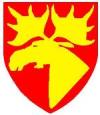                  Oppvekst                                                                                                                                                                                                                                    OVERGANGSRUTINER BARNEHAGE / SKOLE  “Barnehagen skal, i samarbeid med skolen, legge til rette for barns overgang fra barnehage til første klasse og eventuelt skolefritidsordning”. (Rammeplan for barnehagens innhold og oppgaver kapittel 5.1)Revidert november 2016Opplysninger barnehage – skole – fylles ut av barnehage før overføringsmøtetTIDSPUNKTINNHOLD / RUTINERANSVARHVORDAN1,5 år før skolestartSkolen får info om barn med ansvarsgruppe Skolen får info om barn som vil ha behov for fysisk tilrettelegging.Skolen inviteres til å delta på ansvarsgruppemøteBhg v/styrerBhg v/styrerBhg v/styrer evt. Koordinator i ansv.gr.Brev til skolenBrev til skolenInnkalling pr brevNov / des året før skolestartAnnonse for innskriving av elever i første klasse sendes barnehagene.Henges opp på info-tavla i barnehagen og leveres hvert enkelt barn (muntlig orientering i tillegg til brev). BarnehagekontoretBhg v/styrerE-postInnen 15.desember året før skolestartSkolen får oversikt over alle skolestarterne. Oversikten skal inneholde opplysninger om:Navn og adr. til barnetNavn, adr. og tlf.nr. til begge foreldreneBarnet har spes.ped.vedtak, men ikke ansvarsgruppeBarnet har styrket personalressurs uten at de har enkeltvedtakMinoritetsspråklige barn: skolen får beskjed fortløpende når minoritetsspråklige barn begynner i bhg i løpet av siste år før skolestartBhg v/styrerBhg v/styrerBrev til skolenTelefon til rektorInnen 15. januarInnen 1. febr samme år som skolestartSakspapirer for barn med enkeltvedtak gjøres tilgjengelig i ePhorte for rektorer ved at det gis lesetilgang til saken. Søknad til PPT om ny sakkyndig vurdering (skrives på skolens skjema)Bhg v/styrerSkolen v/rektorKontakter ServicekontoretSøknadsskjemaInnen 1. april samme år som skolestartBarnehagene innhenter tillatelse fra foreldre ang. overføring av opplysninger til skolen. Opplysninger som formidles gjelder språk (TRAS-skjema/oppfølging av logoped), sosial-, emosjonell- og fysisk utvikling.Bhg v/styrerPå standardisert skjemaInnen 15. mai samme år som skolestartOverføringsmøter mellom barnehage og skole vedrørende hvert enkelt barn; fortrinnsvis kontaktlærer og pedagogisk leder. Viktig at orientering fra dette møtet blir gitt videre til kontaktlærer hvis denne ikke er klar til møtet. Samtalene må finne sted før gruppesammensetning.Det benyttes eget skjema til møtene. Dette inneholder de punktene skolen ønsker opplysninger om (vedlegg). TRAS-skjema overbringes skolen på hvert enkelt barn såfremt det er gitt samtykke til det fra foreldrene. Bhg v/styrerBhg v/ styrerMøteSkjemaene tas med til overføringsmøtetMai samme år som skolestartSkolene sender info til foresatte om datoer for førskoledager. Kopi sendes til aktuelle barnehager.Det presiseres i brevet at foresatte har ansvar for at barna deltar på disse dagene.Avtale om andre besøk gjøres mellom den enkelte skole og barnehage.Barnehager med 1 barn; ta gjerne kontakt med andre barnehagerSkolen v/rektorSkolen v/rektorBarnehage v/ styrerBarnehage v/ styrerBrevInnen 15. juniSamarbeidsmøte PPT, foreldre, barnehage og kontaktlærer ang. barn med særskilte behov.PPT Innkalling pr. brevSeptemberOppfølgingssamtale/møte ved behovSkolen v/rektorTlf til barnehagen/ evt møteHøsten 1. klasseSkolen vurderer mulighet for 1. klassingene for besøk i barnehagen(e)Skolen v/ rektorOktober partallsårPlanen evalueres av styrere og rektorerBarnehage-/oppvekstsjefStyrer-/rektormøterNavnFamilieforholdSosial utviklingSpråklig utvikling   EmosjonellutviklingFysiskutviklingAnnet 